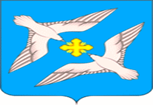 АДМИНИСТРАЦИЯ МУНИЦИПАЛЬНОГО ОБРАЗОВАНИЯСЕЛЬСКОЕ ПОСЕЛЕНИЕ «УСПЕНСКОЕ»РЖЕВСКОГО РАЙОНА  ТВЕРСКОЙ ОБЛАСТИП О С Т А Н О В Л Е Н И ЕОт 05.07.2021                                                                                                                     № 50Об установлении специального режима допуска и нахождения в здании Администрации сельского поселения «Успенское» и подведомственных учреждениях и предприятиях     В соответствии с положением Федерального закона от 30.03.1999 № 52-ФЗ «О санитарно-эпидемиологическом благополучии населения «, Постановлением Губернатора Тверской области от 17 марта 2020 года № 16-па «О введении режима повышенной готовности на территории Тверской области» , в целях предупреждения распространения коронавирусной инфекции (COVID-19), обеспечения безопасности условий труда, сохранения жизни и здоровья муниципальных служащих и работников органов местного самоуправления, подведомственных учреждений и предприятий,  Администрация сельского поселения «Успенское»П О С Т А Н О В Л Я Е Т:    1.Определить , что функционирование ОМСУ МО сельского поселения «Успенское» ,подведомственных учреждений и предприятий будет обеспечиваться силами муниципальных служащих и работников в соответствии со штатной численностью.    2. Определить, что личный  прием граждан  Председателем Совета депутатов сельского  поселения и Главой сельского поселения  осуществляется по предварительной записи.    3.Определить, что корреспонденции и подача  заявлений в Совет депутатов сельского поселения  отправляется через Администрацию сельского поселения.     4. Во избежание массового скопления людей в зданиях Администрации сельского поселения и подведомственных учреждений и предприятий (далее-здания), для обеспечения социального дистанционирования личный  прием граждан осуществлять по предварительной записи по телефону. В случае отсутствия посетителей прием граждан осуществлять без предварительной записи. Деятельность учреждений культуры осуществлять  с учетом требований регионального и федерального законодательства об ограничительных мероприятиях в связи с коронавирусной инфекцией (COVID-19)/   5.Рекомендовать гражданам, их представителям, представителям организаций (юридических лиц), общественных объединений, органов государственной власти и органов местного самоуправления: направлять документы посредством почтовой связи и электронной почты.   6.Допуск посетителей в здания осуществлять после обработки рук дезинфицирующим средством и прохождения ими контроля температуры тела бесконтактным способом , при наличии у них средств индивидуальной защиты органов дыхания (маски, респироаторы) и рук(перчатки)   7. Не допускать в здания лиц:-отказавшихся пойти контроль температуры тела, обработать руки дезинфицирующим средством,-не имеющих средств индивидуальной защиты органов дыхания( маски, респираторы) и рук(перчатки),-имеющих температуру тела выше 37 градусов Цельсия;-имеющих признаки инфекционного заболевания (кашель, насморк, чихание);-вернувшихся на территорию Российской Федерации, в период ранее 14 календарных дней со дня их возвращения;-в отношении которых приняты постановления санитарных врачей об изоляции;-совместно проживающих в период обеспечения изоляции с гражданами прибывшими с территории иностранных  государств , а также с гражданами, в отношении которых приняты постановления санитарных врачей об изоляции;     8. Посетители при нахождении в зданиях должны использовать средства индивидуальной защиты органов дыхания(маски, респираторы) и рук(перчатки);     9. Настоящее Постановление  подлежит  официальному обнародованию, размещению на информационных стендах и размещению в телекоммуникационной сети «Интернет, и действует до прекращения режима повышенной готовности на территории Тверской области, введенной Постановление Губернатора Тверской области от 17 марта 2020- года № 16-паГлава сельского поселения «Успенское»                                                              А.В.Святой.